2024年春季学期思政课社会实践批次安排表批次课程名称班级班级人数人数周次时间指导教师车辆安排1社会实践2安2201-13629474月13日上午张学礼樊瑞科张丽楠赵璋杨柳李红6辆大车1社会实践2安2201-23629474月13日上午张学礼樊瑞科张丽楠赵璋杨柳李红6辆大车1社会实践2安2201-33529474月13日上午张学礼樊瑞科张丽楠赵璋杨柳李红6辆大车1社会实践2安2201-43629474月13日上午张学礼樊瑞科张丽楠赵璋杨柳李红6辆大车1社会实践2安2202-12829474月13日上午张学礼樊瑞科张丽楠赵璋杨柳李红6辆大车1社会实践2材2201-12629474月13日上午张学礼樊瑞科张丽楠赵璋杨柳李红6辆大车1社会实践2材2201-22729474月13日上午张学礼樊瑞科张丽楠赵璋杨柳李红6辆大车1社会实践2材2201-32829474月13日上午张学礼樊瑞科张丽楠赵璋杨柳李红6辆大车1社会实践2材2201-42129474月13日上午张学礼樊瑞科张丽楠赵璋杨柳李红6辆大车1社会实践2材2201-52129474月13日上午张学礼樊瑞科张丽楠赵璋杨柳李红6辆大车2社会实践2材2203-13029374月13日下午张学礼樊瑞科张丽楠赵璋杨柳李红6辆大车2社会实践2材2203-22929374月13日下午张学礼樊瑞科张丽楠赵璋杨柳李红6辆大车2社会实践2材2205-13029374月13日下午张学礼樊瑞科张丽楠赵璋杨柳李红6辆大车2社会实践2材2205-23029374月13日下午张学礼樊瑞科张丽楠赵璋杨柳李红6辆大车2社会实践2材2202-12529374月13日下午张学礼樊瑞科张丽楠赵璋杨柳李红6辆大车2社会实践2材2202-22529374月13日下午张学礼樊瑞科张丽楠赵璋杨柳李红6辆大车2社会实践2材2204-12229374月13日下午张学礼樊瑞科张丽楠赵璋杨柳李红6辆大车2社会实践2材2204-22329374月13日下午张学礼樊瑞科张丽楠赵璋杨柳李红6辆大车2社会实践2管2204-13929374月13日下午张学礼樊瑞科张丽楠赵璋杨柳李红6辆大车2社会实践2管2204-24029374月13日下午张学礼樊瑞科张丽楠赵璋杨柳李红6辆大车3社会实践2电2204-24133074月14日上午魏文风何启刚甄跃达王妍东冉杜惠炜7辆大车3社会实践2电2204-14033074月14日上午魏文风何启刚甄跃达王妍东冉杜惠炜7辆大车3社会实践2电2202-13533074月14日上午魏文风何启刚甄跃达王妍东冉杜惠炜7辆大车3社会实践2电2202-23433074月14日上午魏文风何启刚甄跃达王妍东冉杜惠炜7辆大车3社会实践2电2202-33333074月14日上午魏文风何启刚甄跃达王妍东冉杜惠炜7辆大车3社会实践2电2207-12433074月14日上午魏文风何启刚甄跃达王妍东冉杜惠炜7辆大车3社会实践2电2207-22533074月14日上午魏文风何启刚甄跃达王妍东冉杜惠炜7辆大车3社会实践2电22卓越3533074月14日上午魏文风何启刚甄跃达王妍东冉杜惠炜7辆大车3社会实践2机2205-12833074月14日上午魏文风何启刚甄跃达王妍东冉杜惠炜7辆大车3社会实践2电2201-23533074月14日上午魏文风何启刚甄跃达王妍东冉杜惠炜7辆大车4社会实践2电2205-24031974月14日下午魏文风何启刚甄跃达王妍东冉杜惠炜7辆大车4社会实践2电2201-43531974月14日下午魏文风何启刚甄跃达王妍东冉杜惠炜7辆大车4社会实践2电2205-13631974月14日下午魏文风何启刚甄跃达王妍东冉杜惠炜7辆大车4社会实践2电2201-13531974月14日下午魏文风何启刚甄跃达王妍东冉杜惠炜7辆大车4社会实践2机2210-12831974月14日下午魏文风何启刚甄跃达王妍东冉杜惠炜7辆大车4社会实践2机2210-22931974月14日下午魏文风何启刚甄跃达王妍东冉杜惠炜7辆大车4社会实践2机2210-32931974月14日下午魏文风何启刚甄跃达王妍东冉杜惠炜7辆大车4社会实践2机2205-22631974月14日下午魏文风何启刚甄跃达王妍东冉杜惠炜7辆大车4社会实践2机2205-32631974月14日下午魏文风何启刚甄跃达王妍东冉杜惠炜7辆大车4社会实践2电2201-33531974月14日下午魏文风何启刚甄跃达王妍东冉杜惠炜7辆大车5社会实践2机2203-11928284月20日上午王宏斌王佳陈晶晶范中禤郑潇雨高月娟6辆大车5社会实践2机2203-22028284月20日上午王宏斌王佳陈晶晶范中禤郑潇雨高月娟6辆大车5社会实践2机22卓越3528284月20日上午王宏斌王佳陈晶晶范中禤郑潇雨高月娟6辆大车5社会实践2机2201-外12928284月20日上午王宏斌王佳陈晶晶范中禤郑潇雨高月娟6辆大车5社会实践2机2201-外23028284月20日上午王宏斌王佳陈晶晶范中禤郑潇雨高月娟6辆大车5社会实践2机2201-53028284月20日上午王宏斌王佳陈晶晶范中禤郑潇雨高月娟6辆大车5社会实践2机2201-63028284月20日上午王宏斌王佳陈晶晶范中禤郑潇雨高月娟6辆大车5社会实践2机2201-73028284月20日上午王宏斌王佳陈晶晶范中禤郑潇雨高月娟6辆大车5社会实践2机2201-82928284月20日上午王宏斌王佳陈晶晶范中禤郑潇雨高月娟6辆大车5社会实践2机2210-43028284月20日上午王宏斌王佳陈晶晶范中禤郑潇雨高月娟6辆大车6社会实践2机2202-23328384月20日下午王宏斌王佳陈晶晶范中禤郑潇雨高月娟6辆大车6社会实践2机2202-33428384月20日下午王宏斌王佳陈晶晶范中禤郑潇雨高月娟6辆大车6社会实践2机2202-13528384月20日下午王宏斌王佳陈晶晶范中禤郑潇雨高月娟6辆大车6社会实践2机2201-13028384月20日下午王宏斌王佳陈晶晶范中禤郑潇雨高月娟6辆大车6社会实践2机2201-23028384月20日下午王宏斌王佳陈晶晶范中禤郑潇雨高月娟6辆大车6社会实践2机2201-33028384月20日下午王宏斌王佳陈晶晶范中禤郑潇雨高月娟6辆大车6社会实践2机2201-43028384月20日下午王宏斌王佳陈晶晶范中禤郑潇雨高月娟6辆大车6社会实践2机2205-42628384月20日下午王宏斌王佳陈晶晶范中禤郑潇雨高月娟6辆大车6社会实践2交22卓越3528384月20日下午王宏斌王佳陈晶晶范中禤郑潇雨高月娟6辆大车7社会实践2信2201-13029984月21日上午段晓亮于彩辉苗瑞凯孟芳杨连菊李肖凯6辆大车7社会实践2信2201-22929984月21日上午段晓亮于彩辉苗瑞凯孟芳杨连菊李肖凯6辆大车7社会实践2信2201-33029984月21日上午段晓亮于彩辉苗瑞凯孟芳杨连菊李肖凯6辆大车7社会实践2信2201-43029984月21日上午段晓亮于彩辉苗瑞凯孟芳杨连菊李肖凯6辆大车7社会实践2信2201-53129984月21日上午段晓亮于彩辉苗瑞凯孟芳杨连菊李肖凯6辆大车7社会实践2信2201-63029984月21日上午段晓亮于彩辉苗瑞凯孟芳杨连菊李肖凯6辆大车7社会实践2信2205-13229984月21日上午段晓亮于彩辉苗瑞凯孟芳杨连菊李肖凯6辆大车7社会实践2信2205-23129984月21日上午段晓亮于彩辉苗瑞凯孟芳杨连菊李肖凯6辆大车7社会实践2信2205-33129984月21日上午6辆大车7社会实践2信2202-12529984月21日上午6辆大车8社会实践2信2203-13629984月21日下午6辆大车8社会实践2信2203-23529984月21日下午6辆大车8社会实践2信2204-13529984月21日下午6辆大车8社会实践2信2204-23529984月21日下午6辆大车8社会实践2信2206-120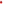 29984月21日下午6辆大车8社会实践2信2206-22129984月21日下午6辆大车8社会实践2土22卓越-13029984月21日下午6辆大车8社会实践2土22卓越-22729984月21日下午6辆大车8社会实践2土22詹天佑-13029984月21日下午6辆大车8社会实践2土22詹天佑-23029984月21日下午6辆大车9社会实践2土2205-13429294月27日上午王立芳孙炳芳李军李涛万锐范楠楠6辆大车9社会实践2土2205-23329294月27日上午王立芳孙炳芳李军李涛万锐范楠楠6辆大车9社会实践2土2205-33429294月27日上午王立芳孙炳芳李军李涛万锐范楠楠6辆大车9社会实践2土2204-13529294月27日上午王立芳孙炳芳李军李涛万锐范楠楠6辆大车9社会实践2土2204-23529294月27日上午王立芳孙炳芳李军李涛万锐范楠楠6辆大车9社会实践2土2203-12529294月27日上午王立芳孙炳芳李军李涛万锐范楠楠6辆大车9社会实践2土2203-22629294月27日上午王立芳孙炳芳李军李涛万锐范楠楠6辆大车9社会实践2土2206-13529294月27日上午王立芳孙炳芳李军李涛万锐范楠楠6辆大车9社会实践2土2206-23529294月27日上午王立芳孙炳芳李军李涛万锐范楠楠6辆大车10社会实践2土2202-13429594月27日下午王立芳孙炳芳李军李涛万锐范楠楠6辆大车10社会实践2土2202-23329594月27日下午王立芳孙炳芳李军李涛万锐范楠楠6辆大车10社会实践2土2202-33229594月27日下午王立芳孙炳芳李军李涛万锐范楠楠6辆大车10社会实践2土2201-103429594月27日下午王立芳孙炳芳李军李涛万锐范楠楠6辆大车10社会实践2土2201-83529594月27日下午王立芳孙炳芳李军李涛万锐范楠楠6辆大车10社会实践2土2201-93529594月27日下午王立芳孙炳芳李军李涛万锐范楠楠6辆大车10社会实践2土2201-53229594月27日下午王立芳孙炳芳李军李涛万锐范楠楠6辆大车10社会实践2土2201-63029594月27日下午王立芳孙炳芳李军李涛万锐范楠楠6辆大车10社会实践2土2201-73029594月27日下午王立芳孙炳芳李军李涛万锐范楠楠6辆大车11社会实践2土2201-132291115月12日上午马云鹏付云玲张媛张淑婷樊瑞科甄跃达6辆大车11社会实践2土2201-232291115月12日上午马云鹏付云玲张媛张淑婷樊瑞科甄跃达6辆大车11社会实践2土2201-332291115月12日上午马云鹏付云玲张媛张淑婷樊瑞科甄跃达6辆大车11社会实践2土2201-432291115月12日上午马云鹏付云玲张媛张淑婷樊瑞科甄跃达6辆大车11社会实践2土22茅以升30291115月12日上午马云鹏付云玲张媛张淑婷樊瑞科甄跃达6辆大车11社会实践2数2201-133291115月12日上午马云鹏付云玲张媛张淑婷樊瑞科甄跃达6辆大车11社会实践2数2201-234291115月12日上午马云鹏付云玲张媛张淑婷樊瑞科甄跃达6辆大车11社会实践2数2202-134291115月12日上午马云鹏付云玲张媛张淑婷樊瑞科甄跃达6辆大车11社会实践2数2202-232291115月12日上午马云鹏付云玲张媛张淑婷樊瑞科甄跃达6辆大车12社会实践2交2022-4班35298115月12日下午马云鹏付云玲张媛张淑婷樊瑞科甄跃达6辆大车12社会实践2交2022-124298115月12日下午马云鹏付云玲张媛张淑婷樊瑞科甄跃达6辆大车12社会实践2交2022-224298115月12日下午马云鹏付云玲张媛张淑婷樊瑞科甄跃达6辆大车12社会实践2交2202-138298115月12日下午马云鹏付云玲张媛张淑婷樊瑞科甄跃达6辆大车12社会实践2交2202-236298115月12日下午马云鹏付云玲张媛张淑婷樊瑞科甄跃达6辆大车12社会实践2交2202-336298115月12日下午马云鹏付云玲张媛张淑婷樊瑞科甄跃达6辆大车12社会实践2交2201-134298115月12日下午马云鹏付云玲张媛张淑婷樊瑞科甄跃达6辆大车12社会实践2交2201-235298115月12日下午马云鹏付云玲张媛张淑婷樊瑞科甄跃达6辆大车12社会实践2交2201-336298115月12日下午马云鹏付云玲张媛张淑婷樊瑞科甄跃达6辆大车13社会实践2建2203-221294135月25日上午段晓亮何启刚王佳苗瑞凯李涛赵璋6辆大车13社会实践2建2202-218294135月25日上午段晓亮何启刚王佳苗瑞凯李涛赵璋6辆大车13社会实践2建2202-118294135月25日上午段晓亮何启刚王佳苗瑞凯李涛赵璋6辆大车13社会实践2建2203-122294135月25日上午段晓亮何启刚王佳苗瑞凯李涛赵璋6辆大车13社会实践2建2201-122294135月25日上午段晓亮何启刚王佳苗瑞凯李涛赵璋6辆大车13社会实践2建2201-221294135月25日上午段晓亮何启刚王佳苗瑞凯李涛赵璋6辆大车13社会实践2建2201-321294135月25日上午段晓亮何启刚王佳苗瑞凯李涛赵璋6辆大车13社会实践2建2201-421294135月25日上午段晓亮何启刚王佳苗瑞凯李涛赵璋6辆大车13社会实践2力2201-430294135月25日上午段晓亮何启刚王佳苗瑞凯李涛赵璋6辆大车13社会实践2力2201-134294135月25日上午段晓亮何启刚王佳苗瑞凯李涛赵璋6辆大车13社会实践2力2201-234294135月25日上午段晓亮何启刚王佳苗瑞凯李涛赵璋6辆大车13社会实践2力2201-332294135月25日上午段晓亮何启刚王佳苗瑞凯李涛赵璋6辆大车14社会实践2语2202-137281135月25日下午段晓亮何启刚王佳苗瑞凯李涛赵璋6辆大车14社会实践2语2202-237281135月25日下午段晓亮何启刚王佳苗瑞凯李涛赵璋6辆大车14社会实践2语2201-136281135月25日下午段晓亮何启刚王佳苗瑞凯李涛赵璋6辆大车14社会实践2语2201-236281135月25日下午段晓亮何启刚王佳苗瑞凯李涛赵璋6辆大车14社会实践2管2203-134281135月25日下午段晓亮何启刚王佳苗瑞凯李涛赵璋6辆大车14社会实践2管2203-234281135月25日下午段晓亮何启刚王佳苗瑞凯李涛赵璋6辆大车14社会实践2管2203-333281135月25日下午段晓亮何启刚王佳苗瑞凯李涛赵璋6辆大车14社会实践2管2203-434281135月25日下午段晓亮何启刚王佳苗瑞凯李涛赵璋6辆大车15社会实践2经2201-136290135月26日上午张学礼王立芳马云鹏杨柳张媛范中禤6辆大车15社会实践2经2201-236290135月26日上午张学礼王立芳马云鹏杨柳张媛范中禤6辆大车15社会实践2经2202-128290135月26日上午张学礼王立芳马云鹏杨柳张媛范中禤6辆大车15社会实践2经2202-229290135月26日上午张学礼王立芳马云鹏杨柳张媛范中禤6辆大车15社会实践2经2203-141290135月26日上午张学礼王立芳马云鹏杨柳张媛范中禤6辆大车15社会实践2经2203-240290135月26日上午张学礼王立芳马云鹏杨柳张媛范中禤6辆大车15社会实践2管2205-140290135月26日上午张学礼王立芳马云鹏杨柳张媛范中禤6辆大车15社会实践2管2205-240290135月26日上午张学礼王立芳马云鹏杨柳张媛范中禤6辆大车16社会实践2管2202-438289135月26日下午张学礼王立芳马云鹏杨柳张媛范中禤6辆大车16社会实践2管2206-131289135月26日下午张学礼王立芳马云鹏杨柳张媛范中禤6辆大车16社会实践2管2206-230289135月26日下午张学礼王立芳马云鹏杨柳张媛范中禤6辆大车16社会实践2管2202-137289135月26日下午张学礼王立芳马云鹏杨柳张媛范中禤6辆大车16社会实践2管2202-236289135月26日下午张学礼王立芳马云鹏杨柳张媛范中禤6辆大车16社会实践2管2202-337289135月26日下午张学礼王立芳马云鹏杨柳张媛范中禤6辆大车16社会实践2注会2205-140289135月26日下午张学礼王立芳马云鹏杨柳张媛范中禤6辆大车16社会实践2注会2205-240289135月26日下午张学礼王立芳马云鹏杨柳张媛范中禤6辆大车